lMADONAS NOVADA PAŠVALDĪBA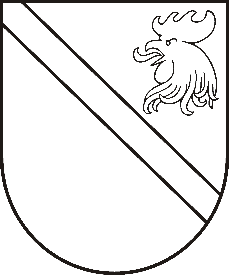 Reģ. Nr. 90000054572Saieta laukums 1, Madona, Madonas novads, LV-4801 t. 64860090, e-pasts: dome@madona.lv ___________________________________________________________________________MADONAS NOVADA PAŠVALDĪBAS DOMESLĒMUMSMadonā2020.gada 17.februārī									       Nr.63									         (protokols Nr.4, 9.p.)Par Sporta deju kluba “RONDO” atbrīvošanu no telpu nomas maksas deju festivāla “MADONAS VALSIS– 2020” noriseiMadonas novada pašvaldība 2019.gada 28.oktobrī ir saņēmusi Sporta deju kluba “RONDO” vadītāja Arta Birka iesniegumu (reģistrēts Madonas novada pašvaldībā ar Nr.MNP/2.1.3.1/19/3619) ar lūgumu finansiāli atbalstīt un atbrīvot no telpu nomas maksas Madonas pilsētas sporta centru deju festivāla “MADONAS VALSIS - 2020” norisei 2020.gada 22.februārī.Madonas novada pašvaldība 2020.gada apstiprinātajā budžetā pasākumu atbalstījusi ar EUR 2000,00 (divi tūkstoši euro) lielu līdzfinansējumu medaļu un kausu iegādei, kā arī gaismu u.c. tehniskā aprīkojuma nomai.Madonas pilsētas sporta centra telpu izmantošanas nomas maksa par vienu dienu līdz 1000 apmeklētāju – EUR 424,71 (četri simti divdesmit četri euro, 71 cents) t.sk. PVN. Jautājums skatīts 13.02.2020. Kultūras un sporta jautājumu komitejā.Noklausījusies sniegto informāciju, ņemot vērā 17.02.2020. Finanšu un attīstības komitejas atzinumu, atklāti balsojot: PAR – 12 (Agris Lungevičs, Zigfrīds Gora, Ivars Miķelsons, Andrejs Ceļapīters, Andris Dombrovskis, Antra Gotlaufa, Artūrs Grandāns, Gunārs Ikaunieks, Andris Sakne, Rihards Saulītis, Aleksandrs Šrubs, Gatis Teilis), PRET – NAV, ATTURAS – NAV, Madonas novada pašvaldības dome NOLEMJ:Atbrīvot Sporta deju klubu ”RONDO” no telpu nomas maksas par Madonas sporta centra telpu izmantošanu deju festivāla “MADONAS valsis – 2020” norisei 2020.gada 22.februārī. Aprēķinātie telpu nomas neieņemtie ienākumi sastāda EUR 424,71 (četri simti divdesmit četri euro, 71 cents) t.sk. PVN.Domes priekšsēdētājs								          A.LungevičsD.Torstere 64860579